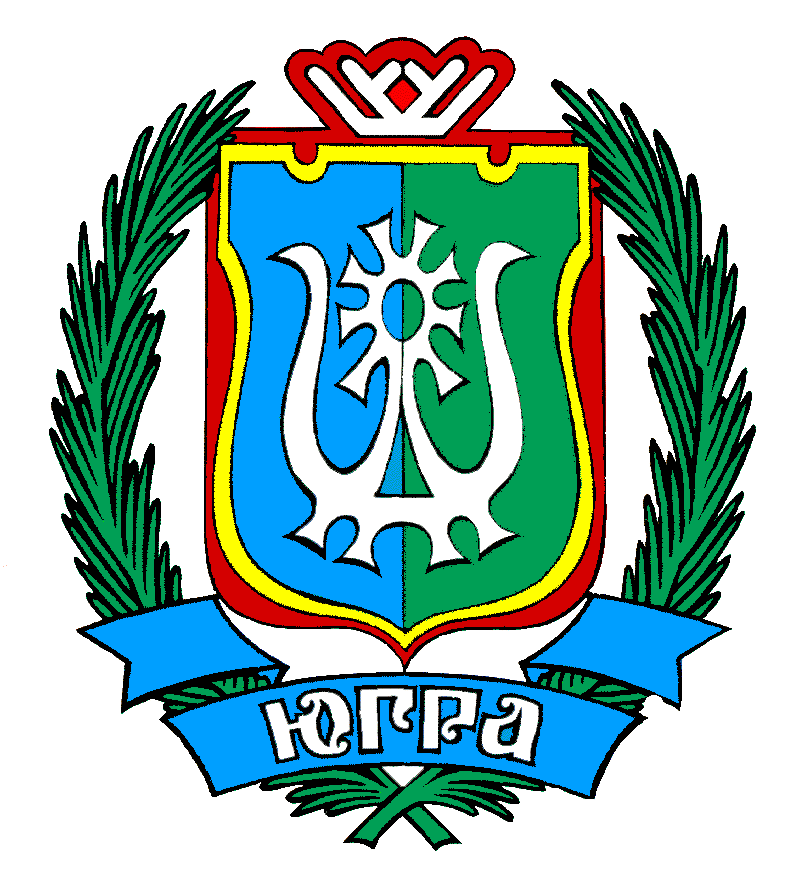 Филиал КУ ХМАО-ЮГРЫ«Центроспас-Югория»  поОктябрьскому районуПК (деревня Нижние Нарыкары)Правила поведения при пожаре в местах массового скопления людей     Первоочередной задачей любого руководителя, ответственного за проведение массового мероприятия, должна быть тщательная профилактическая работа и обеспечение безопасности людей, особенно детей.       Во время массовых мероприятий с детьми в помещении должны неотлучно находиться преподаватели, классные руководители или воспитатели. Они должны быть заранее проинструктированы о мерах пожарной безопасности и правилах эвакуации детей из помещения в случае возникновения несанкционированного очага горения. Ответственные за проведение мероприятия должны тщательно осмотреть все помещения, запасные выходы и лично убедиться в их пожарной безопасности, убедиться в наличии первичных средств пожаротушения. 
     Помещение должно иметь не менее двух выходов непосредственно наружу или на лестничные клетки. 
     Допустимое количество присутствующих в помещениях при проведении мероприятий устанавливается из расчета 0,75 м2 на одного человека.          Заполнение помещения сверх установленной нормы не допускается. 
     Нельзя запирать на замки двери эвакуационных выходов из помещения, здания. Окна нельзя загораживать фанерными щитами или закрывать ставнями, тем более – не открываемыми (глухими) металлическими решетками. 
     В случае возникновения горения все выходы, ведущие на путь эвакуации, непосредственно наружу или в безопасную зону являются эвакуационными.
                                          Действия при пожаре 
     Прежде всего, входя в любое незнакомое здание, необходимо постараться запомнить свой путь, обращать внимание на расположение основных и запасных эвакуационных выходов. Как правило, они должны быть обозначены соответствующими знаками пожарной безопасности (знаки пожарной безопасности для целей эвакуации имеют прямоугольную или квадратную форму зеленого цвета с белыми символами: бегущий человек, стрелка и др.). 
     1. Если услышали крики: «Пожар! Горим!», либо почувствовали запах дыма, увидели пламя, постарайтесь сохранять спокойствие и выдержку. Оцените обстановку, убедитесь в наличии реальной опасности, выясните, откуда она исходит. Спокойно, без паники покиньте помещение наиболее безопасным путем. 
     2. Позвоните в пожарную охрану. 
     3. Если двигаться придется в толпе, успокаивайте паникеров, помогите тем, кто скован страхом и не может двигаться, разговаривайте с ними спокойно, внятно, поддерживайте под руки. 
     4. Оказавшись в толпе, согните руки в локтях и прижмите их к бокам, сжав кулаки. Наклоните корпус назад, уперев ноги, и попытайтесь сдерживать напор спиной, освободив пространство впереди и медленно двигаясь. 
     5. Не входите туда, где большая концентрация дыма. 
     6. Не пытайтесь спасаться на вышележащих этажах или в удаленных помещениях. 
     7. Если все-таки ситуация складывается таким образом, что из-за повышенной концентрации дыма и сильного жара вы не можете покинуть здание, ждите помощи пожарных. 
     8. Если чувствуете в себе достаточно сил, а ситуация близка к критической, крепко свяжите шторы, предварительно разорвав их на полосы, закрепите их за батарею отопления или другую стационарную конструкцию (но не за оконную раму) и спускайтесь. Во время спуска нужно не скользить руками.  
     Любой инцидент (пожар, теракт, авария и т. д.) на многих объектах, в том числе с массовым пребыванием людей, как правило, сопровождается отключением электроснабжения. К сожалению, у многих в темноте срабатывает не здравый смысл, а инстинкт самосохранения, возникает паника, что приводит к давке. 
     При пожаре бывает темнее, чем принято думать: только в самом начале загорания пламя может ярко осветить помещение, но практически сразу появляется густой черный дым и наступает темнота. 
     В настоящее время в целях обеспечения эвакуации людей, а также их информирования о правилах поведения в условиях ограниченной видимости (сумерки, задымление и т. п.) или полной темноты (аварийное отключение освещения) здания, наземные и подземные сооружения, объекты транспорта начали оборудовать фотолюминесцентными эвакуационными системами (ФЭС). Эти системы основаны на применении ориентационно-знаковых элементов с использованием фотолюминесцентных материалов, обладающих эффектом длительного послесвечения после предварительной их засветки, и не нуждающихся в электропитании. 
     В состав ФЭС входят светящиеся в темноте знаки безопасности, планы эвакуации, ориентирующие линии, экраны светового фона, разметки для визуализации коридоров, лестниц, дверей эвакуационных и аварийных выходов, мест размещения средств противопожарной и противоаварийной защиты и т. д. 
     Любые технические средства спасения могут оказаться малоэффективными, если отсутствуют предварительная информация, заранее полученные знания и позитивный психологический настрой (внутренняя готовность) на успешное преодоление чрезвычайной ситуации.ПК деревня Нижние НарыкарыТел.25-211, 01С мобильного 101